Välkommen på Babysimmets uppdateringskurs 8.9.2022Folkhälsanhuset i Korsholm, Niklasvägen 1. Ingång via huvuddörren. Dörren är öppen från kl. 16.00 Vi har teorilektionerna i mötesrummet som är till vänster från huvuddörren. Program: 
16.30- ca 20.15  Det finländska barnorienterade babysimmetAktuelltBabysimmet framskrider och olika övningarInstruktörens roll i babysimmetAtt dyka med barnet och barnet dyker självständigtOlika lekar, målmedvetenhetVattenvanemärketFri diskussionPAUS OCH FÖRFLYTTNING TILL BASSÄNGEN, FOLKHÄLSANHUSET I KORSHOLM20.00-21.30 Babysimmets bassängövningar för instruktörerna:Grepp och ställningarAtt handleda föräldrarnaAnvändning av stimuliLekar och ramsorAtt stöda barnets egen lekArrangör: Folkhälsan i samarbete med Finlands Simundervisning och Livräddningsförbund och SFVUtbildare: Josefina IngvesPris: 50€, Gratis för instruktörer som jobbar för Folkhälsans FörbundTa med anteckningsmaterial samt papper och penna. Ifall du har en docka som kan användas i bassängen får du gärna ta den med. 
Det finns kaffe och te men ta med ett mellanmål ifall du behöver något att äta mellan teori och bassängpasset. Frågor: Ghita Johansson 044-788 3756 eller ghita.johansson@folkhalsan.fi 
I samarbete med: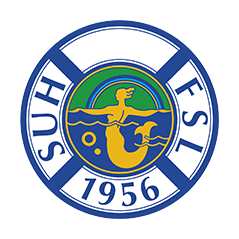 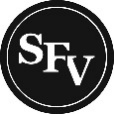 